ENXOVAL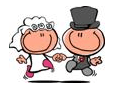 Cozinha – ElectrodomésticosFrigorifico;Arca frigorífica;Microondas;Forno eléctrico;Maquina lavar loiça;Esquentador;Fogão;Exaustor;Fritadeira eléctrica;Grelhador eléctrico;Sandwicheira;Máquina de café;Batedeira eléctrica;Torradeira;Varinha mágica;Faca eléctrica;Liquidificadora;Picadora;Espremedor de citrinos;Balança de cozinha;Fiambreira;Centrifugadora;Cozinha – AtoalhadosAvental;Panos multiusos;Pegas e luvas térmicas;Protecção de mesa (anti-risco);Toalhas de mesa (diário e especiais);Guardanapos (diário e especiais);Individuais (diário e especiais);Marcadores de lugares (diário e especiais);Jogos de cozinha (decoração);Cozinha – Serviço de CoposCopos de vinho Tinto;Copos de Vinho Branco;Copos de água ou sumo;Copos de leite;Copos de Cerveja;Copos de Finos;Copos de Cocktail;Copos de uísque;Copos de cognac;Copos de licor;Copos de Martini;Copos de shot;Copos de vinho porto;Copos de aguardente;Copos de flutes de champanhe;Jarro de água ou sumo;Jarros de vinho;Serviço (especiais);Cozinha – Serviço de Pratos + TravessasPratos ladeiros;Pratos sopeiros;Prato de Sobremesas;Prato para bolos (vários tamanhos);Prato para tartes (vários tamanhos);Travessas (vários tamanhos);Travessas para forno (vários tamanhos);Saladeiras (vários tamanhos);Molheiras;Serviço de aperitivos (diário e especiais);Serviço (especiais);Cozinha – Serviço de Café e CháChávenas com pires;Cafeteira;Bule;Açucareiro; Leiteira;Serviço (especiais);Canecas + tigelas + pratosCopos de galão;Manteigueira;Queijeira;Compoteiras;Fruteira;Bomboneira;Cozinha – Talheres e ComplementosGarfos de carne;Garfos de peixe;Garfos de sobremesa;Faca de carne;Faca de peixe;Faca de sobremesa;Colher de sopa;Colher de sobremesa;Colher de café;Colher de galão;Colher de chá;Conha de sopa;Conha para molhos;Escumadeira;Colheres de gelado;Faca de queijo;Faca de manteiga;Faca de pão;Faca de patê;Faca de fruta;Colheres de servir;Facas de trinchar;Garfos de trinchar;Garfos pequenos para aperitivos;Espátula para bolos;Conjunto de churrasco;Faqueiro (especiais);Cozinha - PanelasServiço panelas;Panela pressão;Frigideiras (vários tamanhos);Fondue;Wok;Cozinha – AcessóriosPincel de cozinha;Batedor de arames;Pinças;Colher de esparguete;Colher para bolas de fruta;Funil;Quebra-nozes;Copo de medidas;Saca-rolhas;Abre-latas;Abre cápsulas;Descamador de peixe;Esmagador de alho;Martelo de cozinha;Raspador de legumes;Infusor de chá;Coador de chá e leite;Tábuas de corte (peixe, carne e legumes, pão, queijos);Bases para quentes;Grelha para peixe e carne;Corta ovos;Corta feijão verde;Tesoura para cortar carne;Tira caroços;Descaroçador de azeitonasGalheteiro;Saleiro e pimenteiro;Paliteiro;Escorredor de salada;Tupperwares;Base de pizza + cortante;Marmita térmica (sólidos e líquidos);Passevite inox;Formas para bolos (vários géneros e feitios);Peneiras (vários tamanhos);Conjunto de colheres de madeira;Conjunto de facas;Relógio de parede;Cozinha - ExtrasCaixa do pão;Cesta do pão;Jogo de condimentos;Cesta de piquenique;Geleira térmica (vários tamanhos);Balde lixo (reciclagem + lixo comum);Escorredor de loiça;Suporte de rolos de cozinha;Suporte de guardanapos;Bar - UtensíliosBalde do gelo + pinças;Moldes para cubos de gelo;Garrafeiras;Shaker;Bases de copos;Kit caipirinha;Lavandaria e Rouparia - ElectrodomésticosMáquina de lavar roupa;Máquina de secar roupa;Ferro a vapor;Caldeira;Tanque pequeno (plástico);Lavandaria e Rouparia - utensíliosMesa de passar ferro;Protector da mesa de passar ferro;Cestos para roupa passada;Escova de roupa;Rolo anti-pelos;Estendal;Cesto de molas;Molas;Cabides;DespensaBalde + esfregona;Vassoura;Espanador;Pá do lixo;Panos limpeza multiusos;Bacias (vários tamanhos);Aspirador;SapateiraGraja (varias cores);Escova de Polir;Calçadeira;QuartosProtector de colchões;Jogos de lençóis (quotidiano, especiais);Cobertores;Edredão;Almofadas + fronhas;Travesseiro + fronha;Tapa pés;Tapetes;Cortinas;Relógio despertador;Jogos de decoração (pano e louça);W.CJogo de banho completo;Roupão (homem e senhora);Toalhas de banho avulsas;Toalhas de rosto avulsas;Toalhas de mão avulsas;Luva de Crina;Pedra-pomes;Escova de dentes;Escova de cabelo;Pente;Anti-derrapante banheira;Balança;Balde do lixo;Cesto roupa suja;Conjunto de tapetes;Saboneteira;Doseador;Porta escova de dentes;Portão algodão;Porta piaçabas;Secador de cabelo;Máquina de depilação;Máquina de barbear;Alisador de Cabelo;Kit primeiros socorros;Sala de Estar e JantarTelevisão;DVD;Sistema de som;Aparelhagem;Tapetes;Cortinas;ExtrasComputador;Impressora multifunção;Máquina de Filmar;Máquina de fotografias;Internet;Telefone Fixo;Noiva e NoivoPijama de Verão e Inverno;Roupa Interior;Roupa (geral);Calçado (geral);